П О С Т А Н О В Л Е Н И Е                                          от  17 января 2018 года № 17г. ДжанкойО мерах по реализации решения Джанкойскогорайонного совета «О бюджете муниципальногообразования  Джанкойский районРеспублики Крым на 2018 год и на плановый период 2019 и 2020 годов» В соответствии со статьѐй 215.1 Бюджетного кодекса Российской Федерации, статьей 30 Федерального закона    от 08 мая 2010 года № 83-ФЗ (в редакции от 27 ноября 2017 года)  «О внесении изменений в отдельные законодательные акты Российской Федерации в связи с совершенствованием правового положения государственных (муниципальных) учреждений», статьями  83, 84 Конституции Республики Крым, Законом Республики Крым                от 21 августа 2014 года № 54-ЗРК «Об основах местного самоуправления Республики Крым», Уставом муниципального образования Джанкойский район Республики Крым, с целью реализации решения Джанкойского районного  совета Республики Крым  от 22 декабря 2017 года № 1/54-2 «О бюджете муниципального образования Джанкойский район Республики Крым на 2018 год и на плановый период 2019 и 2020 годов» администрация Джанкойского района п о с т а н о в л я е т:Принять к исполнению бюджет муниципального образования Джанкойский район Республики Крым на 2018 год и  на плановый период 2019 и 2020 годов.           2.  Управлению по бюджетно-финансовым вопросам администрации Джанкойского района  Республики Крым организовать исполнение бюджета муниципального образования Джанкойский район Республики Крым            на    2018 год и на плановый период 2019 и 2020 годов. 3. Главным администраторам (администраторам) доходов бюджета муниципального образования Джанкойский район Республики Крым:3.1. Принять меры по увеличению поступлений налогов, сборов и других обязательных платежей в бюджет муниципального образования Джанкойский район Республики Крым, а также сокращению задолженности по их уплате.3.2. Обеспечить проведение мероприятий по уточнению невыясненных поступлений, зачисляемых в бюджет муниципального образования Джанкойский район Республики Крым, в течение десяти рабочих дней со дня зачисления на код классификации доходов бюджетов «невыясненные поступления».4. Муниципальным бюджетным учреждениям муниципального образования Джанкойский район Республики Крым  до 1 марта текущего финансового года обеспечить возврат в бюджет муниципального образования Джанкойский район Республики Крым  остатков:- субсидий, предоставленных в отчетном финансовом году из бюджета муниципального образования Джанкойский район Республики Крым на финансовое обеспечение выполнения муниципальных заданий на оказание муниципальных услуг (выполнение работ), в объеме, соответствующем недостигнутым показателям (превышения допустимого (возможного) отклонения), установленным муниципальным заданием на основании решения учредителя муниципального бюджетного  учреждения муниципального образования Джанкойский район Республики Крым;- субсидий, предоставленных в отчетном финансовом году из бюджета муниципального образования Джанкойский район Республики Крым  в соответствии с абзацем вторым пункта 1 статьи 78.1 Бюджетного кодекса Российской Федерации (далее – Бюджетный кодекс РФ), в отношении которых наличие потребности в направлении их на те же цели в очередном финансовом году не подтверждено.Муниципальным бюджетным учреждениям муниципального образования Джанкойский район Республики Крым, муниципальным унитарным предприятиям муниципального образования Джанкойский район Республики Крым  до 1 марта текущего финансового года обеспечить возврат в бюджет муниципального образования Джанкойский район Республики Крым остатков субсидий, предоставленных в отчетном финансовом году из бюджета муниципального образования Джанкойский район Республики Крым в соответствии со статьей 78.2 Бюджетного кодекса Российской Федерации на осуществление капитальных вложений в объекты муниципальной собственности муниципального образования Джанкойский район  Республики Крым, по которым не принято решение о наличии потребности в направлении на те же цели.Главным распорядителям бюджетных средств бюджета муниципального образования Джанкойский район Республики Крым (далее – ГРБС), осуществляющим функции и полномочия учредителей в отношении муниципальных бюджетных учреждений муниципального образования Джанкойский район Республики Крым, а также осуществляющим полномочия собственника имущества муниципальных унитарных предприятий муниципального образования Джанкойский район Республики Крым, обеспечить контроль за возвратом остатков, указанных в пунктах 4, 5 настоящего постановления. Главным распорядителям бюджетных средств, получателям бюджетных средств бюджета муниципального образования Джанкойский район Республики Крым и муниципальным бюджетным  учреждениям муниципального образования Джанкойский район Республики Крым обеспечить строгий контроль за своевременной: 7.1. Оплатой труда и уплатой начислений на выплаты по оплате труда работников.          7.2. Уплатой налогов, включаемых в состав расходов бюджета  муниципального образования Джанкойский район Республики Крым.                                 7.3. Оплатой коммунальных услуг в объемах, соответствующих текущему потреблению.          7.4. Выплатой средств бюджета муниципального образования Джанкойский район Республики Крым на исполнение публичных нормативных обязательств.Установить, что получатели бюджетных средств бюджета муниципального образования Джанкойский район Республики Крым  при заключении муниципальных контрактов (договоров) на поставку товаров, выполнение работ, оказание услуг для муниципальных нужд муниципального образования Джанкойский район Республики Крым в пределах доведенных им в установленном порядке соответствующих лимитов бюджетных обязательств вправе предусматривать авансовые платежи:  8.1. В размере до 100 процентов суммы муниципального контракта (договора), но не более доведенных лимитов бюджетных обязательств по соответствующему коду бюджетной классификации:- об оказании услуг связи;-  о подписке на периодические печатные издания и об их приобретении;- об обучении на курсах повышения квалификации, о прохождении профессиональной переподготовки;- об организации, проведении и участии в конференциях, семинарах, совещаниях, конкурсах, слетах;- о приобретении авиа- и железнодорожных билетов, билетов для проезда городским и пригородным транспортом;- об оказании услуг по отдыху, оздоровлению и санаторно-курортномулечению детей по путевкам в организации отдыха детей и их оздоровления;                   - об обязательном страховании гражданской ответственности владельцев транспортных средств; -   об оказании услуг по проживанию в гостиницах;- на проживание и питание участников культурно-спортивных мероприятий;-  о проведении технического осмотра автотранспорта;     -  о проведении государственной экспертизы проектной документации и результатов инженерных изысканий; - на оказание услуг по изготовлению бюллетеней, открепительных удостоверений, информационных материалов, размещаемых в помещениях избирательных комиссий, комиссий референдума, помещениях для голосования; - на приобретение материалов и оборудования для ликвидации возможных аварийных ситуаций в органах местного самоуправления  муниципального образования Джанкойский район Республики Крым и муниципальных казенных и бюджетных учреждениях муниципального образования Джанкойский район Республики Крым;           - проведении проверки достоверности определения сметной стоимости объектов капитального строительства, финансовое обеспечение строительства, реконструкции или технического перевооружения которых осуществляется полностью или частично за счет средств федерального бюджета и (или) бюджета Республики Крым, и (или) бюджета муниципального образования Джанкойский район Республики Крым,  средств юридических лиц, созданных муниципальным образованием Джанкойский район Республикой Крым, юридических лиц, доля муниципального образования Джанкойский район Республики Крым в уставных (складочных) капиталах которых составляет более 50 процентов;            - по договорам (муниципальным контрактам) о проведении мероприятий по тушению пожаров.           8.2.  По муниципальным контрактам (договорам) о выполнении работ по строительству, реконструкции и капитальному ремонту объектов капитального строительства муниципальной собственности муниципального образования Джанкойский район Республики Крым:- на сумму, не превышающую 600 млн. рублей, - до 30 процентов суммы муниципального контракта (договора), но не более доведенных лимитов бюджетных обязательств по соответствующему коду бюджетной классификации Российской Федерации;- на сумму, превышающую 600 млн. рублей, - до 30 процентов суммы муниципального контракта (договора), но не более доведенных лимитов бюджетных обязательств по соответствующему коду бюджетной классификации Российской Федерации с последующим авансированием выполняемых работ после подтверждения выполнения предусмотренных муниципальным контрактом (договором) работ в объеме произведенного авансового платежа (с ограничением общей суммы авансирования не болеепроцентов суммы муниципального контракта (договора).   8.3. В размере до 30 процентов суммы муниципального контракта (договора), но не более доведенных лимитов бюджетных обязательств по соответствующему коду бюджетной классификации - по остальным муниципальным контрактам (договорам). Муниципальные бюджетные учреждения муниципального образования Джанкойский район Республики Крым при заключении договоров (контрактов) о поставке товаров, выполнении работ и оказании услуг предусматривают авансовые платежи в объеме, не превышающем предельные размеры выплат авансовых платежей, установленных        пунктом  8 настоящего постановления для получателя бюджетных средств бюджета муниципального образования Джанкойский район Республики Крым.  Не допускается принятие бюджетных обязательств на текущий финансовый год, возникающих из муниципальных контрактов (договоров), условиями которых предусматривается поставка товаров, выполнение работ, оказание услуг (их этапов), срок исполнения которых превышает один месяц, если муниципальные контракты (договора) не заключены в установленном порядке до 1 декабря текущего финансового года.             11. Установить, что в 2018 году муниципальные контракты (договоры), подлежащие к оплате в 2017 году, но не исполненные по состоянию на 01 января 2018 года, оплачиваются в пределах лимитов бюджетных обязательств, утвержденных распорядителю средств бюджета муниципального образования Джанкойский район  Республики Крым           на 2018 год.               12. Настоящее постановление вступает в силу со дня его обнародования на сайте администрации Джанкойского района Республики Крым  (djankoiadm.ru )    и   распространяется  	на правоотношения,            возникшие  с 1 января 2018 года.Контроль за исполнением настоящего постановления возложить на первого заместителя главы администрации Джанкойского района Республики Крым Кравца А.А.Глава администрацииДжанкойского районаРеспублики Крым	И.С. Федоренко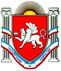 РЕСПУБЛИКА КРЫМАДМИНИСТРАЦИЯ ДЖАНКОЙСКОГО РАЙОНААДМIНIСТРАЦIЯ ДЖАНКОЙСЬКОГО РАЙОНУ РЕСПУБЛІКИ КРИМКЪЫРЫМ ДЖУМХУРИЕТИ ДЖАНКОЙ БОЛЮГИНИНЪ ИДАРЕСИ